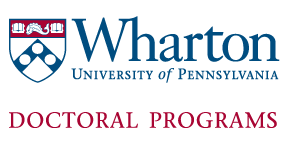 REQUEST FOR EXTERNAL MEMBER TO SERVE ON DISSERTATION COMMITTEE **A copy of the external scholar’s curriculum vitae must accompany this form** (Please complete the form and return to the Wharton Doctoral Office no later than 2 weeks of your proposal defense) Student’s Name: ______________________________________ Date: __________________ Department: ____________________________ Specialization: ________________________ Name of External Scholar: _____________________________________________________ Affiliation: _________________________________________________________________Nature of Relationship to scholar:______________________________________________________________________________________________________________________________ Dissertation Supervisor’s Recommendation: Request approved ______ Request denied ________ ___________________________________________________________________________Dissertation Supervisor’s signature								 Date ______________________________________________________________________________________External Member’s signature								 Date -------------------------------------------------------------------------------------------------------------------- Action of Wharton Doctoral Programs Vice Dean: Request approved ______ Request denied ________ Other action: __________ ___________________________________________________________________________ Signature of Vice Dean									Date